           SEMBODAI RUKMANI VARATHARAJAN ENGINEERING COLLEGE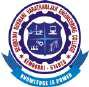  DEPARTMENT OF MECHANICAL ENGINEERINGYEAR /SEM: II/III          ACADEMIC YEAR 2023-2024 / ODD SEMESTER                                   CLASS TIME TABLE   	CLASS INCHARGE: Mr.RAMAKRISHNAN.R                                                                   		COURSE: B.E/MECH (R-2021)WEF: 31/10/2023         CLASS INCHARGE                         					HOD                      					PRINCIPAL                                           	                                       SEMBODAI RUKMANI VARATHARAJAN ENGINEERING COLLEGE DEPARTMENT OF MECHANICAL ENGINEERINGYEAR /SEM: III/V            ACADEMIC YEAR 2023-2024 / ODD SEMESTER                                     CLASS TIME TABLE   	CLASS INCHARGE: Mr. VEERAPANDIAN.K                                                                   		COURSE: B.E/MECH (R-2021) WEF: 31/10/2023              CLASS INCHARGE                         					HOD                      					PRINCIPAL                                           	                                                   SEMBODAI RUKMANI VARATHARAJAN ENGINEERING COLLEGE DEPARTMENT OF MECHANICAL ENGINEERINGYEAR /SEM: IV/VII          ACADEMIC YEAR 2023-2024 / ODD SEMESTER                                   CLASS TIME TABLE   	CLASS INCHARGE: Mr.MANIKANDAN.K                                                                   		COURSE: B.E/MECH (R-2017)WEF: 31/10/2023    CLASS INCHARGE                         				          HOD                      					         PRINCIPAL  TIME9.30 AM -10.05 AM10.05 AM -10.55 AM10.55AM – 11.10 AM11.10 AM- 12.00PM12.00 P.M – 12.50 PM12.50 PM - 01.30 PM1.30 PM - 2.20 PM1.30 PM - 2.20 PM2.20 PM-3.10 PM2.20 PM-3.10 PM3.10 PM – 3.25 PM3.25 PM– 4.15 PMDAY/SESSION12Break34Lunch Break5566Break7DAY 1ME3352EMMME3351EM BreakMA3351TPDECE3391FMMLunch BreakME3391ETME3391ETME3391ETME3391ETBreakME3393MPDAY 2MA3351TPDEME3393MPBreakME3391ETME3351EMLunch BreakME3381CAMDME3381CAMDME3381CAMDME3381CAMDBreakME3391ET DAY 3CE3391FMMME3351EMBreakCE3391FMMMA3351TPDELunch BreakME3391ETME3391ETME3391ETME3351EMBreakMA3351TPDEDAY 4Naan MuthalvanNaan MuthalvanBreakNaan MuthalvanNaan MuthalvanLunch BreakNMPDPDPDBreakPDDAY 5CE3391FMMME3352EMMBreakME3393MPMA3351TPDELunch BreakME3382MT LABME3382MT LABME3382MT LABME3382MT LABBreakME3352EMM S.NOSUBJECT CODESUBJECT NAMESTAFF INCHARGE1ME3392ENGINEERING MATERIALS AND METALLURGYMr.Ramakrishnan.R2ME3391ENGINEERING THERMODYNAMICSDr.Kalivarathan3ME3351ENGINEERING MECHANICSMr.Veerapandian.K4MA3351TRANFORMS AND PARTIAL DIFFRENTIAL EQUATIONSMs.Radhika.K5CE3391FLUID MECHANICS AND MACHINERYMr.Arun KS6ME3393MANUFACTURING PROCESSMr.Arulsakthi.A7ME3381COMPUTER AIDED MACHINE DRAWING*Mr.Veerapandian.K8ME3382MANUFACTURING TECHNOLOGY LAB*Mr.Manikandan.K 9GE3361PROFESSIONAL DEVELOPMENT*Mr.Mohamed FaisalTIME9.30 AM -10.05 AM10.05 AM -10.55 AM10.05 AM -10.55 AM10.55AM – 11.10 AM11.10 AM- 12.00PM12.00 P.M – 12.50 PM12.50 PM - 01.30 PM1.30 PM - 2.20 PM1.30 PM - 2.20 PM2.20 PM-3.10 PM3.10 PM – 3.25 PM3.25 PM– 4.15 PMDAY/SESSION122Break34Lunch Break556Break7DAY 1ME3591DMEME3591DMEME3591DMEBreakCME380AEME3592MMLunch BreakCME394AICECME394AICECME394AICEBreakCME380AEDAY 2ME3592MMME3592MMME3591DMEBreakCME384PPECME384PPELunch BreakCME380AECME380AET&PBreakT&PDAY 3CME384PPECME384PPECME384PPEBreakME3591DME ME3592MMLunch BreakCME394AICECME384PPECME384PPEBreakME3591DMEDAY 4Naan MuthalvanNaan MuthalvanNaan MuthalvanBreakNaan MuthalvanNaan MuthalvanLunch BreakNaan MuthalvanNaan MuthalvanNaan MuthalvanBreakNMDAY 5CME394AICE CME394AICE CME394AICE BreakCME380AE ME3592MMLunch BreakMD LABMD LABMD LABBreakME3591DMES.NOSUBJECT CODESUBJECT NAMESTAFF INCHARGE1ME3591DESIGN OF MACHINE ELEMENTSMr.Manikandan.K 2ME3592MEROLOGY AND MEASUREMENTMr.Ramakrishnan.R 3CME394ADVANCED INTERNAL COMBUSTION ENGINEERINGMr.Veerapandian.K4CME380AUTOMOBILE  ENGINEERINGMr.Ramakrishnan.R CME384POWERPLANT ENGINEERINGMr.Arulsakthi.A 5ME3581METROLOGY AND DYNAMICS LAB*Mr.Ramakrishnan.R6---TRAINING AND PLACEMENT*Ms.Gokila.KTIME9.30 AM -10.05 AM10.05 AM -10.55 AM10.55AM – 11.10 AM11.10 AM- 12.00PM12.00 P.M – 12.50 PM12.50 PM - 01.30 PM1.30 PM - 2.20 PM2.20 PM-3.10 PM3.10 PM – 3.25 PM3.25 PM– 4.15 PMDAY/SESSION12Break34Lunch Break56Break7DAY 1ME8712TSME8791MEC BreakME8791MECME8793PPCELunch BreakME8711SA LABGE8071DMBreakGE8077TQMDAY 2GE8077TQMME8793PPCEBreakME8792PPEME8792PPELunch BreakGE8071DMME8711SA LABBreakME8711SA LABDAY 3ME8792PPEME8792PPEBreakME8791MECGE8077TQMLunch BreakME8781MEC LABME8781MEC LABBreakME8781MEC LABDAY 4Naan MuthalvanNaan MuthalvanBreakNaan MuthalvanNaan MuthalvanLunch BreakNaan MuthalvanNaan MuthalvanBreakNMDAY 5GE8071DMGE8077TQMBreakGE8071DMME8791MECLunch BreakME8793PPCET&PBreakT&PS.NOSUBJECT CODESUBJECT NAMESTAFF INCHARGE1ME8791MECHATRONICSDr.Kalivarathan.G2GE8077TOTAL QUALITY MANAGEMENTMr.Manikandan.K3ME8792POWERPLANT ENGINEERINGMr.Arulsakthi.A4ME8793PROCESS PLANNING AND COST ESTIMATIONMr.Veerapandian.K5GE8071DISASTER MANAGEMENTMr.Manikandan.K6ME8781MECHATRONICS LAB*Mr.Ramakrishnan.R7ME8711SIMULATION AND ANALYSIS  LAB*Mr.Arulsakthi.A8ME8712TECHNICAL SEMINAR (1 Credit)*Mr.Manikandan.K9-----TRAINING AND PLACEMENT*Ms.Gokila.K